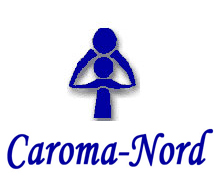 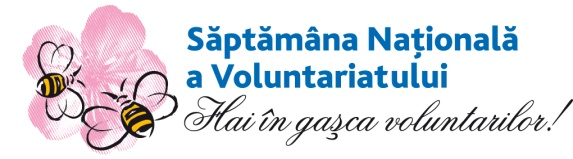 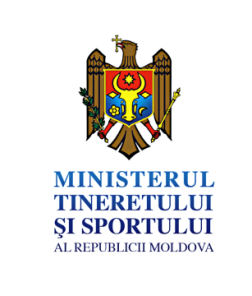 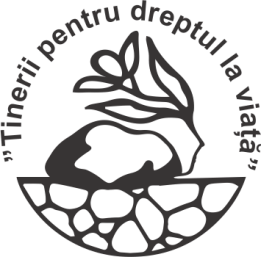 Formular de participare / colectare a activităţilor de voluntariatOrganizaţiile / instituţiile vor completa şi vor transmite prezentul formular la Coordonatoareal Municipală SNV Bălți pe adresa de e-mail menționată mai jos.Vă rugăm să includeți următoarea informaţie:DataRaionul / MunicipiulPrezentarea activității (Ce, unde, când?)Denumirea organizației / instituției responsabileDenumirea partenerilor implicaţi (APC, APL, ONG etc.), inclusiv partenerii media și businessBeneficiarii activitățiiDate de contact ale persoanei responsabileDenumirea activității:Locul desfășurării: Ora: Descrierea activității: Denumirea activității:Locul desfășurării: Ora: Descrierea activității:Pentru întrebări suplimentare vă rugăm să contactaţi:Rodica FRECAUTEANU, Directoare AO „Caroma Nord”Tel.: 079 124 353E-mail: frecauteanu.r@gmail.comMulţumim pentru implicare!